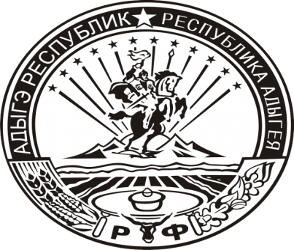 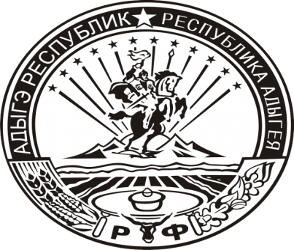 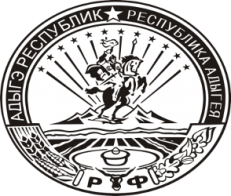 РЕШЕНИЕОб утверждении Положения о муниципальном контроле в сфере благоустройства, содержащее ключевые и индикативные показатели муниципального контроля и индикаторы риска 	В соответствии Федеральными законами от 06.10.2003 № 131-ФЗ "Об общих принципах организации местного самоуправления в Российской Федерации", от 26.12.2008 № 294-ФЗ "О защите прав юридических лиц и индивидуальных предпринимателей при осуществлении государственного контроля (надзора) и муниципального контроля", от 08.11.2007 № 257-ФЗ "Об автомобильных дорогах и о дорожной деятельности в Российской Федерации и о внесении изменений в отдельные законодательные акты Российской Федерации", Совет народных депутатов муниципального образования «Уляпское сельское поселение» РЕШИЛ:1. Утвердить прилагаемое Положение о муниципальном  контроле в сфере  благоустройства,  содержащее ключевые и индикативные показатели муниципального контроля и индикаторы риска,  согласно приложению к настоящему решению.2. Контроль за выполнением настоящего решения возложить на заместителя главы администрации МО «Уляпское сельское поселение» (Алибердов М.Р.).3. Настоящее решение вступает в силу со дня его официального опубликования (обнародования).           4. Опубликовать (обнародовать) настоящее решение путем размещения на официальном сайте уляпское.рф.      Председатель Совета   народных депутатов МО «Уляпское  сельское поселение»______________Ф.М. Хуажева              Глава муниципального образования                        «Уляпское сельское поселение»             ________________     А.М. КуфановПриложение к решению СНД МО «Уляпское сельское поселение»от 30 августа  2021г. №225Положение  о муниципальном контроле в сфере благоустройства, содержащее ключевые и индикативные показатели муниципального контроля и индикаторы риска1. Общие положения1.1. Наименование муниципальной функции:Положение о муниципальном контроле в сфере благоустройства, содержащее ключевые  и индикативные показатели муниципального контроля и индикаторы риска (далее – положение) определяет последовательность и сроки действий по исполнению уполномоченными лицами Администрации поселения (далее - Администрация), муниципальной функции осуществления муниципального контроля по соблюдению требований в сфере благоустройства на территории муниципального образования «Уляпское сельское поселение».Предметом муниципального контроля является контроль за соблюдением предприятиями, организациями независимо от их организационно-правовых форм и форм собственности, их руководителями, должностными лицами, индивидуальными предпринимателями, гражданами обязательных требований и (или) требований, установленных муниципальными правовыми актами в сфере обеспечения благоустройства на территории муниципального образования «Уляпское сельское поселение». Муниципальный контроль осуществляется в форме проверок соблюдения требований законодательства в сфере благоустройства и озеленения.1.2. Наименование органа местного самоуправления, исполняющего муниципальную функцию:1.2.1 Муниципальную функцию исполняет Администрация. Непосредственное исполнение муниципальной функции осуществляет уполномоченный постановлением Администрации специалист (далее - уполномоченное лицо).1.2.2. При исполнении муниципальной функции по осуществлению муниципального контроля по соблюдению требований в сфере благоустройства территории городского округа, уполномоченное лицо осуществляет взаимодействие с органами исполнительной власти, судебными и правоохранительными органами, организациями и учреждениями, гражданами.1.3. Перечень нормативных правовых актов, непосредственно регулирующих исполнение муниципальной функции:Исполнение муниципальной функции по осуществлению муниципального контроля по соблюдению требований в сфере благоустройства территории муниципального образования «Уляпское сельское поселение» (далее - городской округ) осуществляется в соответствии с:Конституцией Российской Федерации;Кодексом Российской Федерации об административных правонарушениях от 30.12.2001 № 195-ФЗ;Федеральным законом от 06.10.2003 № 131-ФЗ "Об общих принципах организации местного самоуправления в Российской Федерации";Федеральным законом от 10.01.2002 № 7-ФЗ "Об охране окружающей среды";Федеральным законом от 24.06.1998 № 89-ФЗ "Об отходах производства и потребления";Лесным кодексом Российской Федерации от 04.12.2006 № 200-ФЗ;Водным кодексом Российской Федерации" от 03.06.2006 № 74-ФЗФедеральным законом от 26.12.2008 № 294-ФЗ "О защите прав юридических лиц и индивидуальных предпринимателей при проведении государственного контроля (надзора) и муниципального контроля";Федеральным законом от 02.05.2006 № 59-ФЗ "О порядке рассмотрения обращений граждан Российской Федерации;Приказом Министерства экономического развития Российской Федерации от 30.04.2009 № 141 "О реализации положений Федерального закона "О защите прав юридических лиц и индивидуальных предпринимателей при осуществлении государственного контроля (надзора) и муниципального контроля";Уставом муниципального образования «Уляпское сельское поселение»;Решением Совета народных депутатов муниципального образования «Уляпское сельское поселение» от 27.10.2017 г. № 39 "О правилах благоустройства территории населенных пунктов муниципального образования «Уляпское сельское поселение» Перечень указанных нормативных правовых актов размещен на официальном сайте Администрации поселения в информационно-телекоммуникационной сети "Интернет".Орган муниципального контроля обеспечивает размещение и актуализацию перечня нормативных правовых актов, регулирующих осуществление муниципального контроля, на своем официальном сайте в информационно-телекоммуникационной сети "Интернет", а также в соответствующих разделах федерального реестра, регионального реестра, реестре муниципальных услуг.1.4. Права и обязанности должностных лиц при осуществлении муниципального контроля1.4.1. Должностные лица органа муниципального контроля при проведении проверки обязаны:1) своевременно и в полной мере исполнять предоставленные в соответствии с законодательством Российской Федерации полномочия по предупреждению, выявлению и пресечению нарушений обязательных требований и требований, установленных муниципальными правовыми актами;2) соблюдать законодательство Российской Федерации, права и законные интересы юридического лица, индивидуального предпринимателя, физического лица проверка которых проводится;3) проводить проверку на основании распоряжения органа муниципального контроля о ее проведении в соответствии с ее назначением;4) проводить проверку только во время исполнения служебных обязанностей, выездную проверку только при предъявлении служебных удостоверений, копии распоряжения органа муниципального контроля и в случае, предусмотренном частью 5 статьи 10 Федерального закона № 294-ФЗ, копии документа о согласовании проведения проверки;5) не препятствовать руководителю, иному должностному лицу или уполномоченному представителю юридического лица, индивидуальному предпринимателю, его уполномоченному представителю, физическому лицу присутствовать при проведении проверки и давать разъяснения по вопросам, относящимся к предмету проверки;6) предоставлять руководителю, иному должностному лицу или уполномоченному представителю юридического лица, индивидуальному предпринимателю, его уполномоченному представителю, физическому лицу, присутствующим при проведении проверки, информацию и документы, относящиеся к предмету проверки;7) знакомить руководителя, иное должностное лицо или уполномоченного представителя юридического лица, индивидуального предпринимателя, его уполномоченного представителя, физическое лицо с результатами проверки;7.1) знакомить руководителя, иное должностное лицо или уполномоченного представителя юридического лица, индивидуального предпринимателя, его уполномоченного представителя с документами и (или) информацией, полученными в рамках межведомственного информационного взаимодействия;8) учитывать при определении мер, принимаемых по фактам выявленных нарушений, соответствие указанных мер тяжести нарушений, их потенциальной опасности для жизни, здоровья людей, для животных, растений, окружающей среды, объектов культурного наследия (памятников истории и культуры) народов Российской Федерации, музейных предметов и музейных коллекций, включенных в состав Музейного фонда Российской Федерации, особо ценных, в том числе уникальных, документов Архивного фонда Российской Федерации, документов, имеющих особое историческое, научное, культурное значение, входящих в состав национального библиотечного фонда, безопасности государства, для возникновения чрезвычайных ситуаций природного и техногенного характера, а также не допускать необоснованное ограничение прав и законных интересов граждан, в том числе индивидуальных предпринимателей, юридических лиц;9) доказывать обоснованность своих действий при их обжаловании юридическими лицами, индивидуальными предпринимателями в порядке, установленном законодательством Российской Федерации;10) соблюдать сроки проведения проверки, установленные законодательством;11) не требовать от юридического лица, индивидуального предпринимателя, физического лица документы и иные сведения, представление которых не предусмотрено законодательством Российской Федерации;12) перед началом проведения выездной проверки по просьбе руководителя, иного должностного лица или уполномоченного представителя юридического лица, индивидуального предпринимателя, его уполномоченного представителя физического лица ознакомить их с положениями административного регламента, в соответствии с которым проводится проверка;13) осуществлять запись о проведенной проверке в журнале учета проверок в случае его наличия у юридического лица, индивидуального предпринимателя.14) истребовать в рамках межведомственного информационного взаимодействия документы и (или) информацию, включенные в перечень документов и (или) информации, запрашиваемых и получаемых в рамках межведомственного информационного взаимодействия органами государственного контроля (надзора), органами муниципального контроля при организации и проведении проверок от иных государственных органов, органов местного самоуправления либо подведомственных государственным органам или органам местного самоуправления организаций, в распоряжении которых находятся эти документы и (или) информация, утвержденный Распоряжением Правительства Российской Федерации от 19 апреля 2016 года N 724-р (далее - межведомственный перечень), от иных государственных органов, органов местного самоуправления либо подведомственных государственным органам или органам местного самоуправления организаций, в распоряжении которых находятся указанные документы;1.4.2. При проведении проверки должностные лица органа муниципального контроля не вправе:1) проверять выполнение обязательных требований и требований, установленных муниципальными правовыми актами, если такие требования не относятся к полномочиям органа государственного контроля (надзора), органа муниципального контроля, от имени которых действуют эти должностные лица;1.1) проверять выполнение требований, установленных нормативными правовыми актами органов исполнительной власти СССР и РСФСР, а также выполнение требований нормативных документов, обязательность применения которых не предусмотрена законодательством Российской Федерации;1.2) проверять выполнение обязательных требований и требований, установленных муниципальными правовыми актами, не опубликованными в установленном законодательством Российской Федерации порядке;2) осуществлять плановую или внеплановую выездную проверку в случае отсутствия при ее проведении руководителя, иного должностного лица или уполномоченного представителя юридического лица, индивидуального предпринимателя, его уполномоченного представителя, за исключением случая проведения такой проверки по основанию, предусмотренному подпунктом "б" пункта 2 части 2 статьи 10 Федерального закона № 294-ФЗ, а также проверки соблюдения требований земельного законодательства в случаях надлежащего уведомления собственников земельных участков, землепользователей, землевладельцев и арендаторов земельных участков;3) требовать представления документов, информации, образцов продукции, проб обследования объектов окружающей среды и объектов производственной среды, если они не являются объектами проверки или не относятся к предмету проверки, а также изымать оригиналы таких документов;4) отбирать образцы продукции, пробы обследования объектов окружающей среды и объектов производственной среды для проведения их исследований, испытаний, измерений без оформления протоколов об отборе указанных образцов, проб по установленной форме и в количестве, превышающем нормы, установленные национальными стандартами, правилами отбора образцов, проб и методами их исследований, испытаний, измерений, техническими регламентами или действующими до дня их вступления в силу иными нормативными техническими документами и правилами и методами исследований, испытаний, измерений;5) распространять информацию, полученную в результате проведения проверки и составляющую государственную, коммерческую, служебную, иную охраняемую законом тайну, за исключением случаев, предусмотренных законодательством Российской Федерации;6) превышать установленные сроки проведения проверки;7) осуществлять выдачу юридическим лицам, индивидуальным предпринимателям предписаний или предложений о проведении за их счет мероприятий по контролю;8) требовать от юридического лица, индивидуального предпринимателя представления документов и (или) информации, включая разрешительные документы, имеющиеся в распоряжении иных государственных органов, органов местного самоуправления либо подведомственных государственным органам или органам местного самоуправления организаций, включенные в межведомственный перечень;9) требовать от юридического лица, индивидуального предпринимателя представления документов, информации до даты начала проведения проверки. Орган муниципального контроля после принятия распоряжения или приказа о проведении проверки вправе запрашивать необходимые документы и (или) информацию в рамках межведомственного информационного взаимодействия.1.5. Права и обязанности лиц, в отношении которых осуществляются мероприятия по контролю1.5.1. Лицо, в отношении которого осуществляется муниципальный контроль, вправе:1) непосредственно присутствовать при проведении проверки, давать объяснения по вопросам, относящимся к предмету проверки;2) получать от органа муниципального контроля, их должностных лиц информацию, которая относится к предмету проверки и предоставление которой предусмотрено Федеральным законом;3) знакомиться с результатами проверки и указывать в акте проверки о своем ознакомлении с результатами проверки, согласии или несогласии с ними, а также с отдельными действиями должностных лиц органа муниципального контроля;4) обжаловать действия (бездействие) должностных лиц органа муниципального контроля, повлекшие за собой нарушение прав юридического лица, индивидуального предпринимателя при проведении проверки, в административном и (или) судебном порядке в соответствии с законодательством Российской Федерации;5) привлекать Уполномоченного при Президенте Российской Федерации по защите прав предпринимателей либо уполномоченного по защите прав предпринимателей в субъекте Российской Федерации к участию в проверке. Руководитель, иное должностное лицо или уполномоченный представитель юридического лица, индивидуальный предприниматель, его уполномоченный представитель, гражданин, его представитель вправе:- по собственной инициативе представить документы и (или) информацию, которые находятся в распоряжении иных государственных органов, органов местного самоуправления либо подведомственных государственным органам или органам местного самоуправления организаций и включены в межведомственный перечень;- знакомиться с документами и (или) информацией, полученными органом муниципального контроля, исполняющим муниципальную функцию, в рамках межведомственного информационного взаимодействия от иных государственных органов, органов местного самоуправления либо подведомственных государственным органам или органам местного самоуправления организаций, в распоряжении которых находятся эти документы и (или) информация, включенные в межведомственный перечень.1.5.2. Лицо, в отношении которого проводится муниципальный контроль, обязано:- обеспечить должностным лицам органа муниципального контроля доступ к используемым им объектам контроля и представить документацию, необходимую для проведения проверки;- непосредственно присутствовать при проведении проверки, давать объяснения по вопросам, относящимся к предмету проверки;1.6. Описание результатов исполнения муниципальной функции:Конечными результатами проведения проверок при осуществлении муниципального контроля по соблюдению требований в сфере благоустройства территории от 28.12.2018 г. № 34 являются:- составление акта проверки;- вынесение предписаний по устранению нарушений требований с указанием сроков их исполнения;- исполнение нарушителями ранее выданных предписаний об устранении нарушений;- возбуждение дел по фактам выявленных административных правонарушений в соответствии с Кодексом Российской Федерации об административных правонарушениях, областным законом "Об административных правонарушениях".1.7. Исчерпывающие перечни документов и (или) информации, необходимых для осуществления муниципального контроля и достижения целей и задач проведения проверкиИсчерпывающий перечень документов и (или) информации, истребуемых в ходе проверки лично у проверяемого юридического лица, индивидуального предпринимателя: документы, подтверждающие право на объект недвижимости, за исключением документов, которые должны быть получены в порядке межведомственного информационного взаимодействия:-паспорт либо иной документ, удостоверяющий личность (для физических лиц);-доверенность либо иной документ, подтверждающий полномочия представителя проверяемого лица (если заявление подается представителем заявителя).Исчерпывающий перечень документов и (или) информации, запрашиваемых и получаемых в ходе проверки в рамках межведомственного информационного взаимодействия от иных государственных органов, органов местного самоуправления либо подведомственных государственным органам или органам местного самоуправления организаций, в соответствии с межведомственным перечнем:-выписка из Единого государственного реестра недвижимости об основных характеристиках и зарегистрированных правах на объект недвижимости;-выписка из Единого государственного реестра недвижимости о переходе прав на объект недвижимости; -выписка из Единого государственного реестра недвижимости о правах отдельного лица на имевшиеся (имеющиеся) у него объекты недвижимости;-выписка из Единого государственного реестра юридических лиц; -выписка из Единого государственного реестра индивидуальных предпринимателей; -сведения из Единого реестра субъектов малого и среднего предпринимательства;сведения Федеральной миграционной службы о месте регистрации (проживания) физического лица.2. Требования к порядку исполнения муниципальной функции2.1. Порядок информирования о порядке исполнения муниципальной функции2.1.1. Информация о порядке предоставления муниципальной функции представляется: при личном обращении непосредственно у специалистов Администрации; с использованием средств почтовой, телефонной связи и электронной почты; посредством размещения в информационных системах общего пользования, в том числе на официальном сайте Администрации в сети Интернет.2.1.2. Место нахождения Администрации муниципального образования «Уляпское сельское поселение» (далее Администрация, уполномоченный орган):2.1.3. Почтовый адрес Уполномоченного органа: 385326 Красногвардейский район, а. Уляп, ул. Шекультировых, 1.Телефон/факс: 8(87778)5-71-37Адрес электронной почты: ulyap2005@mail.ru.2.1.4. Адрес официального сайта Уполномоченного органа в информационно-телекоммуникационной сети общего пользования "Интернет" (далее Интернет-сайт): уляпское. рф;2.1.5. При ответах на телефонные звонки и обращения заявителей по вопросу получения муниципальной функции специалисты Администрации (далее - уполномоченные лица) обязаны: начинать ответ на телефонный звонок с информации о наименовании органа, в который позвонил заявитель, фамилии, имени, отчества и должности специалиста, принявшего телефонный звонок; подробно в корректной форме информировать заинтересованное лицо о порядке исполнения муниципальной функции; при невозможности самостоятельно ответить на поставленные вопросы, переадресовать звонок заявителя на другое должностное лицо; избегать конфликтных ситуаций, способных нанести ущерб репутации или авторитету органа (учреждения) исполняющего функцию; соблюдать права и законные интересы заявителей.2.1.6. При обращении заявителя за консультацией посредством электронной почты, ответ направляется заявителю в форме электронного документа по адресу электронной почты, указанному в обращении, или в письменной форме по почтовому адресу, указанному в обращении (если ответ в соответствии с обращением заявителя должен быть направлен ему в письменной форме по почте). Консультирование по электронной почте осуществляется при наличии в обращении адреса, фамилии и инициалов заявителя.2.1.7. Консультации предоставляются по следующим вопросам: месту нахождения, графику работы, Интернет-сайтах, адресу электронной почты и номеров телефонов Администрации; срокам исполнения муниципальной функции; ходе исполнения муниципальной функции; порядку обжалования действий (бездействия) и решений, осуществляемых и принимаемых в ходе исполнения муниципальной функции;2.1.8. На информационных стендах в помещении Администрации, предназначенном для исполнения муниципальной функции, размещается следующая информация: извлечения из текста настоящего административного регламента с приложениями; извлечения из нормативных правовых актов, регулирующих деятельность по исполнению муниципальной функции; график приема граждан;2.2. Сведения о размере платы за услуги организации (организаций), участвующей (участвующих) в исполнении муниципальной функции, взимаемой с лица, в отношении которого проводится мероприятие по контролю:плата за исполнение муниципальной функции не взимается;2.3. Срок исполнения муниципальной функции2.3.1. Срок проведения проверки, исчисляемый с даты, указанной в распоряжении о проведении проверки, не должен превышать двадцати рабочих дней.2.3.2. В отношении одного субъекта малого предпринимательства общий срок проведения плановых выездных проверок не может превышать пятидесяти часов для малого предприятия и пятнадцати часов для микропредприятия в год.2.3.3. В исключительных случаях, связанных с необходимостью проведения сложных и (или) длительных исследований, испытаний, специальных экспертиз и расследований на основании мотивированных предложений должностных лиц органа муниципального контроля, проводящих выездную плановую проверку, срок проведения выездной плановой проверки может быть продлен руководителем такого органа, но не более чем на двадцать рабочих дней, в отношении малых предприятий, микропредприятий не более чем на пятнадцать часов.2.3.4. Срок проведения проверки в отношении юридического лица, устанавливается отдельно по каждому филиалу, представительству, обособленному структурному подразделению юридического лица, при этом, общий срок проведения проверки не может превышать шестидесяти рабочих дней.2.3.5. Плановые проверки проводятся не чаще чем один раз в три года.2.4. Перечень оснований для отказа в исполнении муниципальной функции по осуществлению муниципального контроля по соблюдению требований в сфере благоустройства территории муниципального образования «Уляпское сельское поселение»2.4.1. Гражданину, индивидуальному предпринимателю, юридическому лицу, органу исполнительной власти, органу местного самоуправления, средству массовой информации, обратившемуся в Администрация с заявлением (обращением) о нарушении законодательства в сфере благоустройства, отказывается в проведении проверки по его заявлению (обращению), если в заявлении не содержится информации о фактах причинения вреда, возникновения чрезвычайных ситуаций природного и техногенного характера, а так же возникновения угрозы причинения вреда, угрозы возникновения чрезвычайных ситуаций природного и техногенного характера в результате нарушений законодательства в сфере благоустройства.2.4.2. Основанием для отказа в проведении внеплановой выездной проверки по заявлению (сообщению) о нарушении законодательства в сфере благоустройства также является решение об отказе в согласовании данной проверки органами прокуратуры в случаях, когда указанное согласование предусмотрено Федеральным законом "О защите прав юридических лиц и индивидуальных предпринимателей при осуществлении государственного контроля (надзора) и муниципального контроля" от 26.12.2008 N 294-ФЗ.           2.4.3. Гражданину отказывается в проведении проверки по его заявлению, если проведение проверки находится вне компетенции Администрации.2.4.4. Гражданину отказывается в проведении проверки по его заявлению по основаниям, предусмотренным Федеральным законом "О порядке рассмотрения обращений граждан Российской Федерации" и административным регламентом исполнения муниципальной функции по рассмотрению устных и письменных обращений граждан: в случае, если в заявлении не указана фамилия гражданина и почтовый адрес, по которому должен быть направлен ответ; если текст заявления не поддается прочтению; в случае, если по указанным фактам ранее проводилась проверка и заявителю давался ответ по существу; при получении письменного обращения, в котором содержатся нецензурные либо оскорбительные выражения, угрозы; при получении заявления, в котором обжалуется судебное решение (такое заявление возвращается гражданину без рассмотрения, с указанием порядка обжалования судебного решения).2.4.5. Основанием для приостановления исполнения муниципальной функции по осуществлению муниципального контроля по соблюдению требований в сфере благоустройства территории муниципального образования «Уляпское сельское поселение» является решение суда о приостановлении исполнения муниципальной функции.2.5. Перечень документов, необходимых для исполнения муниципальной функции по осуществлению муниципального контроля по соблюдению требований в сфере благоустройства территории муниципального образования «Уляпское сельское поселение»2.5.1. Исполнение муниципальной функции по осуществлению муниципального контроля по соблюдению требований в сфере благоустройства на территории муниципального образования «Уляпское сельское поселение» осуществляется на основании постановления Администрации (далее - постановление) о проведении проверки соблюдения требований законодательства в сфере благоустройства. Муниципальная функция по осуществлению муниципального контроля по соблюдению требований в сфере благоустройства территории муниципального образования «Уляпское сельское поселение» осуществляется в форме плановых проверок, проводимых в соответствии с планами, утверждаемыми Главой Администрации, а также в форме внеплановых проверок, проводимых по основаниям, предусмотренным законом (поступление обращений и заявлений граждан, индивидуальных предпринимателей, юридических лиц, информации от органов государственной власти, органов местного самоуправления, из средств массовой информации о возникновении угрозы причинения вреда, а также угрозы чрезвычайных ситуаций природного и техногенного характера, и причинения вреда, возникновение чрезвычайных ситуаций природного и техногенного характера, а также нарушении прав потребителей в результате нарушения требований законодательства в сфере благоустройства (в случае обращения граждан, права которых нарушены).2.5.2. Заявление (обращение) подается в произвольной форме непосредственно юридическим или физическим лицом. В случае подачи заявления представителем юридического или физического лица представляется доверенность или надлежащим образом заверенная ее копия. Граждане, индивидуальные предприниматели оформляют заявление (обращение) ручным способом (чернилами или пастой синего или фиолетового цвета) или машинописным способом. Юридические лица оформляют заявление машинописным способом на бланке юридического лица с обязательным удостоверением подписи должностного лица печатью юридического лица.2.5.3. Заявитель имеет право обратиться с заявлением (обращением) лично или направить заявление (обращение) почтой. К заявлению (обращению) заявитель вправе приложить любые документы и материалы, подтверждающие сведения, изложенные в заявлении (обращении).3. Состав, последовательность и сроки выполнения административных процедур, требования к порядку их выполнения, в том числе особенности выполнения административных процедур в электронной форме3.1. Исполнение муниципальной функции по осуществлению муниципального контроля по соблюдению требований в сфере благоустройства на территории муниципального образования «Уляпское сельское поселение» включает в себя следующие административные процедуры:- издание распоряжения о проведении проверки; - подготовка к проведению проверки; - проведение проверки;- составление акта по результатам проведенной проверки, ознакомление с актом представителя (представителей) юридического лица, индивидуального предпринимателя или его представителя (представителей), гражданина или его представителя (представителей), присутствовавших при проведении проверки;- принятие мер в отношении фактов нарушений, выявленных при проведении проверки, в том числе при обнаружении достаточных признаков нарушений законодательства, направление материалов в правоохранительные органы для рассмотрения и принятия решения.- иные формы исполнения муниципальной функции по осуществлению муниципального контроля.3.2. Формы исполнения муниципальной функции по осуществлению муниципального контроля по соблюдению требований в сфере благоустройства территории муниципального образования «Уляпское сельское поселение»3.2.1 Муниципальная функция по осуществлению муниципального контроля по соблюдению требований в сфере благоустройства территории муниципального образования «Уляпское сельское поселение» осуществляется в форме плановых проверок, проводимых в соответствии с планами, утверждаемыми Главой Администрации, а также в форме внеплановых проверок, проводимых по основаниям, предусмотренным законом (приложение № 1 к регламенту - блок-схемы исполнения муниципальной по осуществлению муниципального контроля по соблюдению требований в сфере благоустройства территории муниципального образования «Уляпское сельское поселение»). Проверки подразделяются на документарные и выездные.3.2.2 Документарная проверка: предметом её являются сведения, содержащиеся в документах лица, являющегося субъектом проверки, устанавливающих их организационно-правовую форму, права и обязанности, документы, используемые при осуществлении их деятельности, связанные с исполнением ими требований законодательства в сфере благоустройства.3.2.3. Выездная проверка: предметом её являются сведения, содержащиеся в документах субъекта проверки, и оценка соответствия выполняемых работ, принимаемых им мер по исполнению требований законодательства. Выездная проверка проводится по месту нахождения лица и (или) по месту фактического осуществления его деятельности.3.3. Юридические факты, являющимися основаниями для начала исполнения муниципальной функции по осуществлению муниципального контроля по соблюдению требований в сфере благоустройства территории муниципального образования «Уляпское сельское поселение». Основаниями для начала исполнения муниципальной функции по осуществлению муниципального контроля по соблюдению требований в сфере благоустройства территории муниципального образования «Уляпское сельское поселение»:- наступление даты плановой проверки, установленной в плане проверок соблюдения законодательства Российской Федерации юридическими лицами и индивидуальными предпринимателями на год;- поступление обращений и заявлений граждан, индивидуальных предпринимателей, юридических лиц, информации от органов государственной власти, органов местного самоуправления, из средств массовой информации о возникновении угрозы причинения вреда, а также угрозы чрезвычайных ситуаций природного и техногенного характера, и причинения вреда, возникновение чрезвычайных ситуаций природного и техногенного характера, а также нарушении прав потребителей в результате нарушения требований в сфере благоустройства территории городского округа (в случае обращения граждан, права которых нарушены).3.4. Описание последовательности действий, связанных с изданием распоряжения о проведении проверки и подготовке к проведению проверки3.4.1. Мероприятие по исполнению муниципальной функции по осуществлению муниципального контроля по соблюдению требований в сфере благоустройства территории муниципального образования «Уляпское сельское поселение» проводится на основании распоряжения Главы Администрации о проведении проверки соблюдения требований законодательства в сфере благоустройства территории муниципального образования «Уляпское сельское поселение» (далее - постановление о проведении проверки). (Приложение № 2 к административному регламенту)3.4.2. В распоряжении о проведении проверки указываются:1) наименование органа муниципального контроля, а также вид (виды) муниципального контроля;2) фамилии, имена, отчества, должности должностного лица или должностных лиц, уполномоченных на проведение проверки, а также привлекаемых к проведению проверки экспертов, представителей экспертных организаций;3) наименование юридического лица или фамилия, имя, отчество индивидуального предпринимателя, проверка которых проводится, места нахождения юридических лиц (их филиалов, представительств, обособленных структурных подразделений) или места фактического осуществления деятельности индивидуальными предпринимателями;4) цели, задачи, предмет проверки и срок ее проведения;5) правовые основания проведения проверки;5.1) подлежащие проверке обязательные требования и требования, установленные муниципальными правовыми актами, в том числе реквизиты проверочного листа (списка контрольных вопросов), если при проведении плановой проверки должен быть использован проверочный лист (список контрольных вопросов);6) сроки проведения и перечень мероприятий по контролю, необходимых для достижения целей и задач проведения проверки;7) перечень административных регламентов по осуществлению муниципального контроля;8) перечень документов, представление которых юридическим лицом, индивидуальным предпринимателем необходимо для достижения целей и задач проведения проверки;9) даты начала и окончания проведения проверки;10) иные сведения, если это предусмотрено типовой формой распоряжения или приказа руководителя, заместителя руководителя органа государственного контроля (надзора), органа муниципального контроля.3.4.3. Заверенные печатью копии постановления о проведении проверки вручаются под роспись должностным лицом Администрации проверяемому лицу или его уполномоченному представителю одновременно с предъявлением служебного удостоверения.3.4.4. Перечень документов, необходимых для проведения проверки при исполнении муниципальной функции по осуществлению муниципального контроля по соблюдению требований в сфере благоустройства территории муниципального образования «Уляпское сельское поселение», указывается в распоряжении на проведение проверки юридического лица или индивидуального предпринимателя, и в уведомлении о проведении проверки соблюдения требований законодательства в сфере благоустройства территории муниципального образования «Уляпское сельское поселение» - в случае проведения проверки граждан.3.4.5. Для проверки представляются документы и их копии, заверенные руководителем юридического лица, индивидуальным предпринимателем, либо лицами, уполномоченными участвовать в проверке в качестве представителя юридического лица, индивидуального предпринимателя.3.4.6. Для юридических лиц и индивидуальных предпринимателей обязательно представление следующих документов в зависимости от характера и предмета проверки:- учредительных документов юридического лица;- документов, устанавливающих принадлежность объекта к определенному владельцу (собственнику);- документов, подтверждающих право владения (собственности) земельным участком под объектами;- документов по сбору, вывозу, утилизации и размещению отходов, образующихся в процессе хозяйственной деятельности;- документов, разрешающих снос зеленых насаждений;- документов на оборудование мойки автотранспортных средств замкнутой системой технического водоснабжения и локальными очистными сооружениями.При предоставлении муниципальной функции Администрация не вправе требовать от заявителя представления иных документов.3.5. Описание и проведение проверок соблюдения требований законодательства в сфере благоустройства территории муниципального образования «Уляпское сельское поселение»3.5.1. Проведение плановых проверок соблюдения требований законодательства в сфере благоустройства территории муниципального образования «Уляпское сельское поселение».3.5.1.1. Плановые проверки проводятся на основании разрабатываемых и утверждаемых Администрацией ежегодных планов проведения плановых проверок, в которых указываются следующие сведения:а) наименования проверяемого лица, организации (для юридических лиц), фамилии, имена, отчества (для индивидуальных предпринимателей), деятельность которых подлежит плановым проверкам;б) цель и основание проведения каждой плановой проверки;в) дата и сроки проведения каждой плановой проверки;г) наименование органа контроля, осуществляющего плановую проверку.Утвержденный Администрацией ежегодный план проведения плановых проверок доводится до сведения заинтересованных лиц посредством его размещения на официальном сайте Администрации: уляпское.рф. В срок до 1 сентября года, предшествующего году проведения плановых проверок, Глава Администрации направляет в порядке, установленном Правительством Российской Федерации, проекты ежегодных планов проведения плановых проверок в органы прокуратуры для формирования Генеральной прокуратурой Российской Федерации ежегодного сводного плана проведения плановых проверок с учетом положений федерального законодательства о прокуратуре.3.5.1.2. Основанием для включения плановой проверки в ежегодный план проведения плановых проверок является истечение трех лет со дня:а) государственной регистрации в качестве юридического лица или индивидуального предпринимателя;б) окончания проведения последней плановой проверки;в) начала осуществления юридическим лицом, индивидуальным предпринимателем деятельности по управлению многоквартирными домами и деятельности по оказанию услуг и (или) выполнению работ по содержанию и ремонту общего имущества в многоквартирных домах в соответствии с представленным в орган государственного жилищного надзора уведомлением о начале указанной деятельности.3.5.1.3. О проведении плановой проверки проверяемые лица уведомляются не позднее, чем за три рабочих дня до начала ее проведения посредством направления копии распоряжения Администрации о начале проведения плановой проверки заказным почтовым отправлением с уведомлением о вручении или иным доступным способом.3.5.1.4. Плановая проверка проводится в форме документарной проверки и (или) выездной проверки.3.5.1.5. Положением об организации и проведения отдельных видов муниципального контроля может быть предусмотрена обязанность использования при проведении плановой проверки должностным лицом органа муниципального контроля проверочных листов (списков контрольных вопросов).Проверочные листы (списки контрольных вопросов) разрабатываются и утверждаются органом муниципального контроля в соответствии с общими требованиями, определяемыми Правительством Российской Федерации, и включают в себя перечни вопросов, ответы на которые однозначно свидетельствуют о соблюдении или несоблюдении юридическим лицом, индивидуальным предпринимателем обязательных требований, требований, установленных муниципальными правовыми актами, составляющих предмет проверки. При проведении проверки с использованием проверочного листа (списка контрольных вопросов) заполненный по результатам проведения проверки проверочный лист (список контрольных вопросов) прикладывается к акту проверки.3.5.1.6. Установить, что плановые проверки в отношении юридических лиц, индивидуальных предпринимателей, отнесенных в соответствии со статьей 4 Федерального закона от 24 июля 2007 года № 209-ФЗ "О развитии малого и среднего предпринимательства в Российской Федерации" к субъектам малого предпринимательства, сведения о которых включены в единый реестр субъектов малого и среднего предпринимательства, не проводятся с 1 января 2019 года по 31 декабря 2020 года, за исключением:1) плановых проверок, проводимых в рамках видов государственного контроля (надзора), по которым установлены категории риска, классы (категории) опасности, а также критерии отнесения деятельности юридических лиц, индивидуальных предпринимателей и (или) используемых ими производственных объектов к определенной категории риска либо определенному классу (категории) опасности;2) плановых проверок юридических лиц, индивидуальных предпринимателей, осуществляющих виды деятельности, перечень которых устанавливается Правительством Российской Федерации в соответствии с частью 9 статьи 9 Федерального закона от 26.12.2008 № 294-ФЗ;3) плановых проверок юридических лиц, индивидуальных предпринимателей при наличии у органа государственного контроля (надзора), органа муниципального контроля информации о том, что в отношении указанных лиц ранее было вынесено вступившее в законную силу постановление о назначении административного наказания за совершение грубого нарушения, определенного в соответствии с Кодексом Российской Федерации об административных правонарушениях, или административного наказания в виде дисквалификации или административного приостановления деятельности либо принято решение о приостановлении и (или) аннулировании лицензии, выданной в соответствии с Федеральным законом от 4 мая 2011 года № 99-ФЗ "О лицензировании отдельных видов деятельности", и с даты окончания проведения проверки, по результатам которой вынесено такое постановление либо принято такое решение, прошло менее трех лет. При этом в ежегодном плане проведения плановых проверок помимо сведений, предусмотренных частью 4 статьи 9 Федерального закона от 26.12.2008 № 294-ФЗ, приводится информация об указанном постановлении или решении, дате их вступления в законную силу и дате окончания проведения проверки, по результатам которой вынесено такое постановление либо принято такое решение;4) плановых проверок, проводимых по лицензируемым видам деятельности в отношении осуществляющих их юридических лиц, индивидуальных предпринимателей;5) плановых проверок, проводимых в рамках:а) федерального государственного надзора в области обеспечения радиационной безопасности;б) федерального государственного контроля за обеспечением защиты государственной тайны;в) внешнего контроля качества работы аудиторских организаций, определенных Федеральным законом от 30 декабря 2008 года № 307-ФЗ "Об аудиторской деятельности";г) федерального государственного надзора в области использования атомной энергии;д) федерального государственного пробирного надзора. Проведение плановой проверки с нарушением требований настоящего пункта является грубым нарушением требований законодательства о государственном контроле (надзоре) и муниципальном контроле и влечет недействительность результатов проверки в соответствии с частью 1 статьи 20 Федерального закона от 26.12.2008 № 294-ФЗ.3.5.1.7. При наличии информации о том, что в отношении указанных выше лиц ранее было вынесено вступившее в законную силу постановление о назначении административного наказания за совершение грубого нарушения, определенного в соответствии с Кодексом Российской Федерации об административных правонарушениях, или административного наказания в виде дисквалификации или административного приостановления деятельности либо принято решение о приостановлении и (или) аннулировании лицензии, выданной в соответствии с Федеральным законом от 4 мая 2011 года № 99-ФЗ "О лицензировании отдельных видов деятельности", и с даты окончания проведения проверки, по результатам которой вынесено такое постановление либо принято такое решение, прошло менее трех лет, орган государственного контроля (надзора), орган муниципального контроля при формировании ежегодного плана проведения плановых проверок вправе принять решение о включении в ежегодный план проведения плановых проверок проверки в отношении таких лиц по основаниям, предусмотренным частью 8 статьи 9 Федерального закона от 26.12.2008 № 294-ФЗ "О защите прав юридических лиц и индивидуальных предпринимателей при осуществлении государственного контроля (надзора) и муниципального контроля", а также иными федеральными законами, устанавливающими особенности организации и проведения проверок. При этом в ежегодном плане проведения плановых проверок помимо сведений, предусмотренных частью 4 статьи 9 Федерального закона от 26.12.2008 № 294-ФЗ "О защите прав юридических лиц и индивидуальных предпринимателей при осуществлении государственного контроля (надзора) и муниципального контроля", приводится информация об указанном постановлении либо решении, дате их вступления в законную силу и дате окончания проведения проверки, по результатам которой вынесено постановление либо принято решение.3.5.2. Проведение внеплановых проверок соблюдения требований законодательства в сфере благоустройства территории муниципального образования «Уляпское сельское поселение».3.5.2.1. Основанием для проведения внеплановой проверки является:3.5.2.1.1. истечение срока исполнения юридическим лицом, индивидуальным предпринимателем ранее выданного предписания об устранении выявленного нарушения обязательных требований и (или) требований, установленных муниципальными правовыми актами;3.5.2.1.2. поступление в орган муниципального контроля заявления от юридического лица или индивидуального предпринимателя о предоставлении правового статуса, специального разрешения (лицензии) на право осуществления отдельных видов деятельности или разрешения (согласования) на осуществление иных юридически значимых действий, если проведение соответствующей внеплановой проверки юридического лица, индивидуального предпринимателя предусмотрено правилами предоставления правового статуса, специального разрешения (лицензии), выдачи разрешения (согласования);3.5.2.1.3. мотивированное представление должностного лица органа муниципального контроля по результатам анализа результатов мероприятий по контролю без взаимодействия с юридическими лицами, индивидуальными предпринимателями, рассмотрения или предварительной проверки поступивших в органы муниципального контроля обращений и заявлений граждан, в том числе индивидуальных предпринимателей, юридических лиц, информации от органов государственной власти, органов местного самоуправления, из средств массовой информации о следующих фактах:а) возникновение угрозы причинения вреда жизни, здоровью граждан, вреда животным, растениям, окружающей среде, объектам культурного наследия (памятникам истории и культуры) народов Российской Федерации, музейным предметам и музейным коллекциям, включенным в состав Музейного фонда Российской Федерации, особо ценным, в том числе уникальным, документам Архивного фонда Российской Федерации, документам, имеющим особое историческое, научное, культурное значение, входящим в состав национального библиотечного фонда, безопасности государства, а также угрозы чрезвычайных ситуаций природного и техногенного характера;б) причинение вреда жизни, здоровью граждан, вреда животным, растениям, окружающей среде, объектам культурного наследия (памятникам истории и культуры) народов Российской Федерации, музейным предметам и музейным коллекциям, включенным в состав Музейного фонда Российской Федерации, особо ценным, в том числе уникальным, документам Архивного фонда Российской Федерации, документам, имеющим особое историческое, научное, культурное значение, входящим в состав национального библиотечного фонда, безопасности государства, а также возникновение чрезвычайных ситуаций природного и техногенного характера;в) нарушение прав потребителей (в случае обращения в орган, осуществляющий федеральный государственный надзор в области защиты прав потребителей, граждан, права которых нарушены, при условии, что заявитель обращался за защитой (восстановлением) своих нарушенных прав к юридическому лицу, индивидуальному предпринимателю и такое обращение не было рассмотрено либо требования заявителя не были удовлетворены);3.5.2.1.4. выявление при проведении мероприятий по контролю без взаимодействия с юридическими лицами, индивидуальными предпринимателями параметров деятельности юридического лица, индивидуального предпринимателя, соответствие которым или отклонение от которых согласно утвержденным федеральным органом исполнительной власти, осуществляющим функции по выработке и реализации государственной политики и нормативно-правовому регулированию в установленной сфере деятельности, индикаторам риска нарушения обязательных требований является основанием для проведения внеплановой проверки, предусмотренным в положении о виде контроля;3.5.2.1.5. приказ (распоряжение) руководителя органа государственного контроля (надзора), изданный в соответствии с поручениями Президента Российской Федерации, Правительства Российской Федерации и на основании требования прокурора о проведении внеплановой проверки в рамках надзора за исполнением законов по поступившим в органы прокуратуры материалам и обращениям.3.5.2.2. Обращения и заявления, не позволяющие установить лицо, обратившееся в орган муниципального контроля, а также обращения и заявления, не содержащие сведений о фактах, указанных в пункте 3.5.2.1.3. регламента, не могут служить основанием для проведения внеплановой проверки. В случае, если изложенная в обращении или заявлении информация может в соответствии с пунктом 3.5.2.1.3. регламента являться основанием для проведения внеплановой проверки, должностное лицо органа муниципального контроля при наличии у него обоснованных сомнений в авторстве обращения или заявления обязано принять разумные меры к установлению обратившегося лица. Обращения и заявления, направленные заявителем в форме электронных документов, могут служить основанием для проведения внеплановой проверки только при условии, что они были направлены заявителем с использованием средств информационно-коммуникационных технологий, предусматривающих обязательную авторизацию заявителя в единой системе идентификации и аутентификации.3.5.2.3. При рассмотрении обращений и заявлений, информации о фактах, указанных в пункте 3.5.2.1.3. регламента, должны учитываться результаты рассмотрения ранее поступивших подобных обращений и заявлений, информации, а также результаты ранее проведенных мероприятий по контролю в отношении соответствующих юридических лиц, индивидуальных предпринимателей.3.5.2.4. При отсутствии достоверной информации о лице, допустившем нарушение обязательных требований, требований, установленных муниципальными правовыми актами, достаточных данных о фактах, указанных в пункте 3.5.2.1.3. регламента, уполномоченными должностными лицами органа муниципального контроля может быть проведена предварительная проверка поступившей информации. В ходе проведения предварительной проверки поступившей информации принимаются меры по запросу дополнительных сведений и материалов (в том числе в устном порядке) у лиц, направивших заявления и обращения, представивших информацию, проводится рассмотрение документов юридического лица, индивидуального предпринимателя, имеющихся в распоряжении органа муниципального контроля, при необходимости проводятся мероприятия по контролю без взаимодействия с юридическими лицами, индивидуальными предпринимателями и без возложения на указанных лиц обязанности по представлению информации и исполнению требований органов муниципального контроля. В рамках предварительной проверки у юридического лица, индивидуального предпринимателя могут быть запрошены пояснения в отношении полученной информации, но представление таких пояснений и иных документов не является обязательным.3.5.2.5. При выявлении по результатам предварительной проверки лиц, допустивших нарушение обязательных требований, требований, установленных муниципальными правовыми актами, получении достаточных данных о фактах, указанных в пункте 3.5.2.1.3. регламента, уполномоченное должностное лицо органа муниципального контроля подготавливает мотивированное представление о назначении внеплановой проверки по основаниям, указанным в пункте 3.5.2.1.3. регламента. По результатам предварительной проверки меры по привлечению юридического лица, индивидуального предпринимателя к ответственности не принимаются.3.5.2.6. По решению руководителя, заместителя руководителя органа муниципального контроля предварительная проверка, внеплановая проверка прекращаются, если после начала соответствующей проверки выявлена анонимность обращения или заявления, явившихся поводом для ее организации, либо установлены заведомо недостоверные сведения, содержащиеся в обращении или заявлении.3.5.2.7. Орган муниципального контроля вправе обратиться в суд с иском о взыскании с гражданина, в том числе с юридического лица, индивидуального предпринимателя, расходов, понесенных органом муниципального контроля в связи с рассмотрением поступивших заявлений, обращений указанных лиц, если в заявлениях, обращениях были указаны заведомо ложные сведения.3.5.2.8. Заявления (обращения) регистрируются в журнале регистрации заявлений (обращений) граждан Администрации.Письменное заявление (обращение) подлежит обязательной регистрации в течение двух дней с момента поступления в Администрацию. Письменное заявление (обращение) должно содержать:- фамилию, имя, отчество (при наличии) заявителя;- контактный почтовый адрес;- предмет заявления (обращения);- документы, подтверждающие изложенные обстоятельства (при их наличии);- личную подпись заявителя и дату.3.5.2.9. По результатам рассмотрения заявления (обращения) в случае наличия предусмотренных действующим законодательством оснований, в течение 2-х дней с момента рассмотрения заявления (обращения) подготавливается распоряжение о проведении внеплановой проверки.3.5.2.10. Ответ на заявление (обращение) подготавливается и направляется заявителю в тридцатидневный срок со дня поступления заявления (обращения) в Администрация. В случае направления запроса о предоставлении документов и материалов, необходимых для рассмотрения заявления (обращения), срок рассмотрения заявления (обращения) продлевается на срок до 30 дней. Обращения и заявления, не позволяющие установить лицо, а также не содержащие сведений о фактах, указанных в пункте 3.5.2.1. настоящего регламента, не могут служить основанием для проведения внеплановой проверки.3.5.2.11. В случае, если в результате деятельности юридического лица, индивидуального предпринимателя причинен или причиняется вред жизни, здоровью граждан, вреда животным, растениям, окружающей среде, объектам культурного наследия (памятникам истории и культуры) народов Российской Федерации, музейным предметам и музейным коллекциям, включенным в состав Музейного фонда Российской Федерации, особо ценным, в том числе уникальным, документам Архивного фонда Российской Федерации, документам, имеющим особое историческое, научное, культурное значение, входящим в состав национального библиотечного фонда, безопасности государства, а также возникли или могут возникнуть чрезвычайные ситуации природного и техногенного характера, предварительное уведомление юридических лиц, индивидуальных предпринимателей о начале проведения внеплановой выездной проверки не требуется.3.5.2.12. Внеплановая выездная проверка лиц, относящихся в соответствии с законодательством Российской Федерации к субъектам малого или среднего предпринимательства (далее - субъекты малого или среднего предпринимательства), проводится в случае поступления обращений и заявлений граждан, юридических лиц, индивидуальных предпринимателей, информации от органов государственной власти, органов местного самоуправления, из средств массовой информации о возникновения угрозы причинения вреда, а также причинения вреда, после согласования с органом прокуратуры по месту осуществления деятельности субъектов малого или среднего предпринимательства.Типовая форма заявления о согласовании органом муниципального контроля с органом прокуратуры проведения внеплановой выездной проверки субъектов малого или среднего предпринимательства утверждена приказом Министерства экономического развития Российской Федерации от 30.04.2009 № 141 "О реализации положений Федерального закона "О защите прав юридических лиц и индивидуальных предпринимателей при осуществлении государственного контроля (надзора) и муниципального контроля".3.5.2.13. В день подписания распоряжения Главы Администрации о проведении внеплановой выездной проверки субъектов малого или среднего предпринимательства, в целях согласования ее проведения Администрацией представляет либо направляет заказным почтовым отправлением с уведомлением о вручении или в форме электронного документа, подписанного электронной цифровой подписью, в орган прокуратуры по месту осуществления деятельности субъектами малого или среднего предпринимательства, заявление о согласовании проведения внеплановой выездной проверки. К этому заявлению прилагаются копия распоряжения о проведении внеплановой выездной проверки и документы, которые содержат сведения, послужившие основанием ее проведения (далее - заявление о согласовании проведения внеплановой выездной проверки субъектов малого или среднего предпринимательства, и прилагаемые к нему документы).Порядок рассмотрения органом прокуратуры заявления о согласовании проведения внеплановой выездной проверки субъектов малого или среднего предпринимательства и прилагаемых к нему документов, основания для отказа в согласовании проведения внеплановой выездной проверки субъектов малого или среднего предпринимательства, порядок и сроки направления органами прокуратуры решения о согласовании проведения указанной проверки, либо отказа в принятии такого решения установлены Федеральным законом от 26.12.2008 № 294-ФЗ "О защите прав юридических лиц и индивидуальных предпринимателей при осуществлении государственного контроля (надзора) и муниципального контроля".3.5.2.14. Если основанием для проведения внеплановой выездной проверки субъектов малого или среднего предпринимательства, является причинение вреда жизни, здоровью граждан, вреда животным, растениям, окружающей среде, безопасности государства, а также возникновение чрезвычайных ситуаций природного и техногенного характера, обнаружение нарушений требований законодательства в сфере благоустройства территории муниципального образования «Уляпское сельское поселение», в момент совершения таких нарушений в связи с необходимостью принятия неотложных мер должностные лица, осуществляющие муниципальный контроль вправе приступить к проведению внеплановой выездной проверки незамедлительно с извещением органов прокуратуры о проведении мероприятий по контролю посредством направления заявления о согласовании с органом прокуратуры проведения внеплановой выездной проверки субъектов малого или среднего предпринимательства, в органы прокуратуры в течение двадцати четырех часов. В этом случае прокурор или его заместитель принимает решение о согласовании проведения внеплановой выездной проверки в день поступления соответствующих документов.3.5.2.15. Решение прокурора или его заместителя о согласовании проведения внеплановой выездной проверки субъектов малого или среднего предпринимательства, или об отказе в согласовании ее проведения может быть обжаловано вышестоящему прокурору или в суд.3.5.2.16. После завершения внеплановой выездной проверки Администрация направляет в орган прокуратуры, принявший решение о согласовании проведения проверки, акт проверки в течение пяти рабочих дней со дня его составления.3.5.2.17. Внеплановая проверка проводится в форме документарной проверки и (или) выездной проверки в порядке, установленном соответственно подразделами 3.5.3. и 3.5.4. настоящего регламента.3.5.3. Документарные проверки соблюдения требований законодательства в сфере благоустройства территории муниципального образования «Уляпское сельское поселение».3.5.3.1. В случае организации плановой или внеплановой документарной проверки (далее - документарная проверка) такая проверка проводится по месту нахождения Администрации.3.5.3.2. Предметом документарной проверки являются сведения, содержащиеся в документах проверяемого лица, устанавливающих его организационно-правовую форму, права и обязанности, документы, используемые при осуществлении его деятельности и связанные с исполнением им требований законодательства в сфере благоустройства территории муниципального образования «Уляпское сельское поселение».3.5.3.3. В процессе проведения документарной проверки проверяются:а) наличие у проверяемого лица учредительных документов;б) наличие у проверяемого лица оригинала правоустанавливающих и иных разрешающих документов;в) наличие у проверяемого лица свидетельства о государственной регистрации в Едином государственном реестре юридических лиц (для юридических лиц);г) наличие у проверяемого лица свидетельства о государственной регистрации в Едином государственном реестре индивидуальных предпринимателей (для индивидуальных предпринимателей);д) наличие у проверяемого лица документа о постановке на учет в налоговом органе;е) наличие у проверяемого лица лицензий на соответствующие виды деятельности, если данные виды деятельности подлежат лицензированию в соответствии с законодательством Российской Федерации, либо договоров с организациями, имеющими такие лицензии;ж) наличие у проверяемого лица утвержденных в соответствии с законодательством Российской Федерации и нормативными правовыми актами Администрации иных документов;з) материалы рассмотрения дел об административных правонарушениях (при наличии), документы о результатах ранее осуществленных в отношении проверяемого лица проверок исполнения законодательства в сфере благоустройства территории муниципального образования «Уляпское сельское поселение» (при наличии).3.5.3.4. В рамках документарной проверки также проверяется:а) соблюдение проверяемыми лицами требований законодательства Российской Федерации и нормативно правовыми актами Администрации в сфере благоустройства территории муниципального образования «Уляпское сельское поселение»;б) соблюдение проверяемыми лицами требований законодательства в сфере благоустройства территории муниципального образования «Уляпское сельское поселение».3.5.3.5. В случае, если достоверность сведений, содержащихся в документах, перечисленных в пунктах 3.5.3.3. и 3.5.3.4. настоящего регламента, вызывает обоснованные сомнения либо эти сведения не позволяют оценить исполнение проверяемыми лицами требований законодательства в сфере благоустройства территории муниципального образования «Уляпское сельское поселение», Администрация направляет в адрес проверяемого лица мотивированный запрос с требованием представить иные необходимые для рассмотрения в ходе проведения документарной проверки документы. К запросу прилагается заверенная печатью копия постановления Администрации о проведении документарной проверки.3.5.3.6. В течение десяти рабочих дней со дня получения мотивированного запроса проверяемое лицо обязано направить в Администрацию указанные в запросе документы. Указанные в запросе документы представляются в виде копий, заверенных печатью (при ее наличии) и соответственно подписью проверяемого лица или его уполномоченного представителя.3.5.3.7. Не допускается требовать нотариального удостоверения копий документов, если иное не предусмотрено законодательством Российской Федерации.3.5.3.8. В случае если в ходе документарной проверки выявлены ошибки и (или) противоречия в представленных проверяемым лицом документах либо несоответствие сведений, содержащихся в этих документах, сведениям, содержащимся в имеющихся у Администрации документах и (или) полученным в ходе исполнения муниципальной функции, информация об этом направляется проверяемому лицу с требованием представить в течение десяти рабочих дней необходимые пояснения в письменной форме.3.5.3.9. Проверяемое лицо, представляющее в Администрацию пояснения относительно выявленных ошибок и (или) противоречий в представленных документах либо относительно несоответствия указанных в пунктах 3.5.3.3. и 3.5.3.4. настоящего регламента сведений, вправе представить дополнительно документы, подтверждающие достоверность ранее представленных документов.3.5.3.10. Должностное лицо, исполняющее муниципальную функцию по осуществлению муниципального контроля, который проводит документарную проверку, обязано рассмотреть представленные пояснения и документы, подтверждающие достоверность ранее представленных документов. В случае если после рассмотрения представленных пояснений и документов, либо при отсутствии пояснений будут выявлены признаки нарушения требований законодательства в сфере благоустройства территории муниципального образования «Уляпское сельское поселение», Администрация производит выездную проверку в порядке установленным настоящим регламентом.3.5.4. Выездные проверки соблюдения требований законодательства в сфере благоустройства территории муниципального образования «Уляпское сельское поселение».3.5.4.1. В случае организации плановой или внеплановой выездной проверки соблюдения требований законодательства в сфере благоустройства территории муниципального образования «Уляпское сельское поселение» (далее - выездная проверка) такая проверка проводится по месту нахождения проверяемого лица, месту осуществления его деятельности и (или) по месту фактического осуществления его деятельности.3.5.4.2. Предметом выездной проверки являются содержащиеся в документах проверяемого лица сведения, соответствие состояния используемых указанным лицом при осуществлении деятельности территорий, зданий, строений, сооружений, помещений, оборудования, подобных объектов, транспортных средств, производимых и реализуемых проверяемым лицом работ (оказываемых услуг) действующему законодательству и принимаемые им меры по исполнению требований законодательства в сфере благоустройства территории муниципального образования «Уляпское сельское поселение».3.5.4.3. Выездная проверка проводится в случае, если при документарной проверке не представляется возможным:а) удостовериться в полноте и достоверности сведений, содержащихся в уведомлении о начале осуществления предпринимательской деятельности и иных имеющихся в постановлении Администрации документах проверяемого лица;б) оценить соответствие деятельности проверяемого лица требованиям законодательства в сфере благоустройства территории муниципального образования «Уляпское сельское поселение» без проведения соответствующего мероприятия по контролю.3.5.4.4. Выездная проверка начинается с посещения должностным лицом, исполняющим муниципальную функцию по осуществлению муниципального контроля, проверяемого лица для ознакомления его с целями, задачами, основаниями проведения выездной проверки, видами и объемами контрольных мероприятий, сроками и условиями проведения проверки, с предъявлением служебного удостоверения и приказа о проведении выездной проверки. Оговаривается порядок, характер и сроки выездной проверки, необходимые для этого материалы и документы.3.5.4.5. В процессе проведения выездной проверки подлежит изучению документация, представленная проверяемым лицом, оценивается соблюдение требований законодательства в сфере благоустройства территории муниципального образования «Уляпское сельское поселение». В процессе выездной проверки должностное лицо, исполняющее муниципальную функцию по осуществлению муниципального контроля, запрашивает у проверяемого лица необходимые справки и разъяснения, а также документы, связанные с целями, задачами и предметом выездной проверки, в случае, если выездной проверке не предшествовало проведение документарной проверки, посещает производственные объекты, изучает условия осуществления деятельности, указанной в правоустанавливающих документах, в соответствии с которыми осуществляется определенная деятельность в сфере благоустройства.3.6. Оформление результатов проведения проверок соблюдения требований законодательства в сфере благоустройства территории муниципального образования «Уляпское сельское поселение»3.6.1. По результатам проведения проверки составляется акт проверки соблюдения требований законодательства в сфере благоустройства территории муниципального образования «Уляпское сельское поселение». (Приложение № 3 к административному регламенту).3.6.2. К акту проведения проверки прилагаются планы, схемы, фотографии, объяснения проверяемого лица, его работников, на которых возлагается ответственность за нарушение требований законодательства в сфере благоустройства территории муниципального образования «Уляпское сельское поселение» и иные связанные с результатами проверки документы или их копии.3.6.3. Акт проведения проверки оформляется непосредственно после ее завершения в двух экземплярах, один из которых с копиями приложений вручается проверяемому лица или его уполномоченному представителю под расписку об ознакомлении либо об отказе в ознакомлении с актом проведения проверки.В случае отсутствия проверяемого лица или его уполномоченного представителя, а также в случае отказа проверяемого лица дать расписку об ознакомлении либо об отказе в ознакомлении с актом проведения проверки такой акт направляется заказным почтовым отправлением с уведомлением о вручении, которое приобщается к экземпляру акта проверки.При наличии согласия проверяемого лица на осуществление взаимодействия в электронной форме в рамках государственного контроля (надзора) или муниципального контроля акт проверки может быть направлен в форме электронного документа, подписанного усиленной квалифицированной электронной подписью лица, составившего данный акт, руководителю, иному должностному лицу или уполномоченному представителю юридического лица, индивидуальному предпринимателю, его уполномоченному представителю. При этом акт, направленный в форме электронного документа, подписанного усиленной квалифицированной электронной подписью лица, составившего данный акт, проверяемому лицу способом, обеспечивающим подтверждение получения указанного документа, считается полученным проверяемым лицом.3.6.4. В случае если для проведения внеплановой выездной проверки требуется согласование ее проведения с органом прокуратуры, копия акта проведения проверки направляется в орган прокуратуры, которым принято решение о согласовании проведения проверки, в течение пяти рабочих дней со дня составления акта проведения проверки.3.6.5. В случае выявления при проведении проверки нарушений юридическим и физическим лицами, индивидуальным предпринимателем, в отношении которых проводилась проверка, требований, установленных муниципальными правовыми актами, должностные лица администрации городского округа, проводившие проверку, выдают предписание (Приложение № 7) об устранении выявленных нарушений с установлением обоснованных сроков их устранения.3.6.6. Предписание об устранении выявленных нарушений содержит перечень выявленных нарушений и сроки их устранения с указанием нормативных правовых актов, требования которых нарушены.3.6.7. Предписание подписывается должностным лицом, проводившим проверку.3.6.8. Предписание вручается законному представителю юридического лица или индивидуальному предпринимателю под расписку. В случае отказа от получения предписания об устранении выявленных нарушений, а также в случае отказа проверяемого лица дать расписку о получении указанного предписания, предписание об устранении выявленных нарушений направляется не позднее трех рабочих дней со дня его регистрации проверяемому лицу заказным почтовым отправлением с уведомлением о вручении, которое приобщается к материалам проверки.3.6.9. В случае если в ходе проверки юридических лиц и индивидуальных предпринимателей стало известно, что хозяйственная деятельность, являющаяся объектом проверки, связана с нарушениями требований законодательства, вопросы выявления, предотвращения и пресечения которых не относятся к компетенции Администрации, должностные лица Администрации направляют в соответствующие уполномоченные органы информацию (сведения) о таких нарушениях.3.6.10. В случае выявления нарушений требований, установленных муниципальными правовыми актами в сфере благоустройства территории муниципального образования «Уляпское сельское поселение», уполномоченные должностные лица, проводившие проверку, направляют материалы проверки для составления протокола об административном правонарушении в порядке, установленном главой 28 Кодекса Российской Федерации об административных правонарушениях от 30 декабря 2001 г. № 195-ФЗ, Областным законом от 01.02.2016 г. № 914-ОЗ "Об административных правонарушениях", должностным лицам, уполномоченным на составление протоколов об административных правонарушениях.3.6.11. Протоколы об административном правонарушении направляются для рассмотрения по подведомственности.3.6.12. В случае если при проведении проверки установлено, что деятельность юридического лица, индивидуального предпринимателя, эксплуатация ими зданий, строений, сооружений, помещений, оборудования, подобных объектов, производимые и реализуемые ими товары (выполняемые работы, предоставляемые услуги) представляют непосредственную угрозу причинения вреда жизни, здоровью граждан, вреда животным, растениям, окружающей среде, безопасности государства, возникновения чрезвычайных ситуаций природного и техногенного характера или такой вред причинен, Администрация незамедлительно оповещает соответствующие государственные и муниципальные органы о выявленных в ходе проверки фактах, доводит до сведения граждан, а также других юридических лиц, индивидуальных предпринимателей любым доступным способом информацию о наличии угрозы причинения вреда и способах его предотвращения.3.7. Иные формы исполнения муниципальной функции по осуществлению муниципального контроля1. Порядок проведения мероприятий, направленных на профилактику нарушений обязательных требований1.1. В целях предупреждения нарушений юридическими лицами и индивидуальными предпринимателями обязательных требований, требований, установленных муниципальными правовыми актами, устранения причин, факторов и условий, способствующих нарушениям обязательных требований, требований, установленных муниципальными правовыми актами, органы муниципального контроля осуществляют мероприятия по профилактике нарушений обязательных требований, требований, установленных муниципальными правовыми актами, в соответствии с ежегодно утверждаемыми ими программами профилактики нарушений.1.2. В целях профилактики нарушений обязательных требований, требований, установленных муниципальными правовыми актами, органы муниципального контроля:1) обеспечивают размещение на официальных сайтах в сети "Интернет" для каждого вида муниципального контроля перечней нормативных правовых актов или их отдельных частей, содержащих обязательные требования, требования, установленные муниципальными правовыми актами, оценка соблюдения которых является предметом муниципального контроля, а также текстов соответствующих нормативных правовых актов;2) осуществляют информирование юридических лиц, индивидуальных предпринимателей по вопросам соблюдения обязательных требований, требований, установленных муниципальными правовыми актами, в том числе посредством разработки и опубликования руководств по соблюдению обязательных требований, требований, установленных муниципальными правовыми актами, проведения семинаров и конференций, разъяснительной работы в средствах массовой информации и иными способами. В случае изменения обязательных требований, требований, установленных муниципальными правовыми актами, органы муниципального контроля подготавливают и распространяют комментарии о содержании новых нормативных правовых актов, устанавливающих обязательные требования, требования, установленные муниципальными правовыми актами, внесенных изменениях в действующие акты, сроках и порядке вступления их в действие, а также рекомендации о проведении необходимых организационных, технических мероприятий, направленных на внедрение и обеспечение соблюдения обязательных требований, требований, установленных муниципальными правовыми актами;3) обеспечивают регулярное (не реже одного раза в год) обобщение практики осуществления в соответствующей сфере деятельности муниципального контроля и размещение на официальных сайтах в сети "Интернет" соответствующих обобщений, в том числе с указанием наиболее часто встречающихся случаев нарушений обязательных требований, требований, установленных муниципальными правовыми актами, с рекомендациями в отношении мер, которые должны приниматься юридическими лицами, индивидуальными предпринимателями в целях недопущения таких нарушений;4) выдают предостережения о недопустимости нарушения обязательных требований, требований, установленных муниципальными правовыми актами, если иной порядок не установлен федеральным законом.1.3. Порядком организации и осуществления отдельных видов муниципального контроля может быть предусмотрено осуществление органом муниципального контроля специальных профилактических мероприятий, направленных на предупреждение причинения вреда, возникновения чрезвычайных ситуаций природного и техногенного характера.1.4. При условии, что иное не установлено федеральным законом, при наличии у органа муниципального контроля сведений о готовящихся нарушениях или о признаках нарушений обязательных требований, требований, установленных муниципальными правовыми актами, полученных в ходе реализации мероприятий по контролю, осуществляемых без взаимодействия с юридическими лицами, индивидуальными предпринимателями, либо содержащихся в поступивших обращениях и заявлениях (за исключением обращений и заявлений, авторство которых не подтверждено), информации от органов государственной власти, органов местного самоуправления, из средств массовой информации в случаях, если отсутствуют подтвержденные данные о том, что нарушение обязательных требований, требований, установленных муниципальными правовыми актами, причинило вред жизни, здоровью граждан, вред животным, растениям, окружающей среде, объектам культурного наследия (памятникам истории и культуры) народов Российской Федерации, музейным предметам и музейным коллекциям, включенным в состав Музейного фонда Российской Федерации, особо ценным, в том числе уникальным, документам Архивного фонда Российской Федерации, документам, имеющим особое историческое, научное, культурное значение и входящим в состав национального библиотечного фонда, безопасности государства, а также привело к возникновению чрезвычайных ситуаций природного и техногенного характера либо создало угрозу указанных последствий, орган муниципального контроля объявляют юридическому лицу, индивидуальному предпринимателю предостережение о недопустимости нарушения обязательных требований, требований, установленных муниципальными правовыми актами, и предлагают юридическому лицу, индивидуальному предпринимателю принять меры по обеспечению соблюдения обязательных требований, требований, установленных муниципальными правовыми актами, и уведомить об этом в установленный в таком предостережении срок орган муниципального контроля.1.5. Предостережение о недопустимости нарушения обязательных требований, требований, установленных муниципальными правовыми актами, должно содержать указания на соответствующие обязательные требования, требования, установленные муниципальными правовыми актами, нормативный правовой акт, их предусматривающий, а также информацию о том, какие конкретно действия (бездействие) юридического лица, индивидуального предпринимателя могут привести или приводят к нарушению этих требований. Предостережение о недопустимости нарушения обязательных требований, требований, установленных муниципальными правовыми актами, не может содержать требования предоставления юридическим лицом, индивидуальным предпринимателем сведений и документов, за исключением сведений о принятых юридическим лицом, индивидуальным предпринимателем мерах по обеспечению соблюдения обязательных требований, требований, установленных муниципальными правовыми актами.1.6. Порядок составления и направления предостережения о недопустимости нарушения обязательных требований, требований, установленных муниципальными правовыми актами, подачи юридическим лицом, индивидуальным предпринимателем возражений на такое предостережение и их рассмотрения, порядок уведомления об исполнении такого предостережения определяются Правительством Российской Федерации.2. Порядок мероприятий по контролю без взаимодействия с юридическими лицами, индивидуальными предпринимателями1. К мероприятиям по контролю, при проведении которых не требуется взаимодействие органа муниципального контроля с юридическими лицами и индивидуальными предпринимателями (далее - мероприятия по контролю без взаимодействия с юридическими лицами, индивидуальными предпринимателями), относятся:1) плановые (рейдовые) осмотры (обследования) территорий, акваторий, транспортных средств в соответствии со статьей 13.2 Федерального закона № 294-ФЗ;2) административные обследования объектов земельных отношений;3) исследование и измерение параметров природных объектов окружающей среды (атмосферного воздуха, вод, почвы, недр) при осуществлении государственного экологического мониторинга, социально-гигиенического мониторинга в порядке, установленном законодательством Российской Федерации;4) измерение параметров функционирования сетей и объектов электроэнергетики, газоснабжения, водоснабжения и водоотведения, сетей и средств связи, включая параметры излучений радиоэлектронных средств и высокочастотных устройств гражданского назначения, в порядке, установленном законодательством Российской Федерации;5) наблюдение за соблюдением обязательных требований при распространении рекламы;6) наблюдение за соблюдением обязательных требований при размещении информации в сети "Интернет" и средствах массовой информации;7) наблюдение за соблюдением обязательных требований, требований, установленных муниципальными правовыми актами, посредством анализа информации о деятельности либо действиях юридического лица и индивидуального предпринимателя, которая предоставляется такими лицами (в том числе посредством использования федеральных государственных информационных систем) в орган муниципального контроля в соответствии с федеральными законами и принимаемыми в соответствии с ними иными нормативными правовыми актами Российской Федерации или может быть получена (в том числе в рамках межведомственного информационного взаимодействия) органом муниципального контроля без возложения на юридических лиц и индивидуальных предпринимателей обязанностей, не предусмотренных федеральными законами и принятыми в соответствии с ними иными нормативными правовыми актами Российской Федерации;8) другие виды и формы мероприятий по контролю, установленные федеральными законами.2.2. Мероприятия по контролю без взаимодействия с юридическими лицами, индивидуальными предпринимателями проводятся уполномоченными должностными лицами органа муниципального контроля в пределах своей компетенции на основании заданий на проведение таких мероприятий, утверждаемых руководителем или заместителем руководителя органа муниципального контроля.2.3. В соответствии с федеральным законом, положением о виде контроля мероприятия по контролю без взаимодействия с юридическими лицами, индивидуальными предпринимателями могут осуществляться с привлечением органом муниципального контроля государственных или муниципальных учреждений, иных организаций. В этом случае положением о виде контроля должны определяться условия участия государственных учреждений, иных организаций в осуществлении мероприятий по контролю, в том числе положения, не допускающие возникновения конфликта интересов.2.4. Порядок оформления и содержание заданий, указанных в подпункте 2.2. настоящей части, и порядок оформления должностными лицами органа муниципального контроля результатов мероприятия по контролю без взаимодействия с юридическими лицами, индивидуальными предпринимателями, в том числе результатов плановых (рейдовых) осмотров, обследований, исследований, измерений, наблюдений, устанавливаются уполномоченными органами местного самоуправления.2.5. В случае выявления при проведении мероприятий по контролю, указанных в подпункте 2.1 настоящей части, нарушений обязательных требований, требований, установленных муниципальными правовыми актами, должностные лица органа муниципального контроля принимают в пределах своей компетенции меры по пресечению таких нарушений, а также направляют в письменной форме руководителю или заместителю руководителя органа муниципального контроля мотивированное представление с информацией о выявленных нарушениях для принятия при необходимости решения о назначении внеплановой проверки юридического лица, индивидуального предпринимателя по основаниям, указанным в пункте 2 части 2 статьи 10 Федерального закона от 26.12.2008 № 294-ФЗ.2.6. В случае получения в ходе проведения мероприятий по контролю без взаимодействия с юридическими лицами, индивидуальными предпринимателями указанных в частях 5 - 7 статьи 8.2 Федерального закона от 26.12.2008 № 294-ФЗ, орган муниципального контроля направляют юридическому лицу, индивидуальному предпринимателю предостережение о недопустимости нарушения обязательных требований, требований, установленных муниципальными правовыми актами.4. Порядок и формы контроля за исполнением муниципальной функции4.1. Текущий контроль за исполнением муниципальной функции, соблюдением и исполнением положений настоящего административного регламента и иных нормативных правовых актов, устанавливающих требования к исполнению муниципальной функции, а также за принятием решений специалистами Администрации, ответственными за принятие решений, осуществляет Глава Администрации;4.2. Уполномоченное лицо ответственное за исполнение муниципальной функции, несет персональную ответственность за сроки и порядок исполнения каждой административной процедуры, указанной в настоящем административном регламенте. Персональная ответственность специалистов городского округа закрепляется в их должностных инструкциях в соответствии с требованиями законодательства Российской Федерации;4.3. Текущий контроль за исполнением муниципальной функции осуществляет Глава Администрации в форме регулярных проверок соблюдения и исполнения специалистами Администрации положений административного регламента, иных нормативных правовых актов Российской Федерации и Новгородской области. По результатам проверок Председатель Администрации дает указания по устранению выявленных нарушений, контролирует их исполнение. Периодичность текущего контроля - один раз в месяц;4.4. Контроль за исполнением муниципальной функции осуществляется на основании обращений заинтересованных лиц в целях выявления и устранения нарушений прав заявителей, рассмотрения, принятия решений и подготовки ответов на обращения заявителей, содержащих жалобы на действия (бездействие) специалистов муниципального образования «Уляпское сельское поселение», а также проверки исполнения положений настоящего административного регламента;4.5. Периодичность проведения проверок может носить плановый характер (осуществляться на основании утвержденного графика проведения проверок) и внеплановый характер (по конкретным обращениям заинтересованных лиц). При проверке могут рассматриваться все вопросы, связанные с исполнением муниципальной функции (комплексные проверки) или отдельные вопросы (тематические проверки);4.8. Граждане, их объединения и организации имеют право на любые, предусмотренные действующим законодательством, формы контроля за деятельностью городского округа при исполнении муниципальной функции.5. Досудебный (внесудебный) порядок обжалования решений и действий (бездействия) органа местного самоуправления, исполняющего муниципальную функцию, а также должностных лиц местного самоуправления5.1. Информация для заинтересованных лиц об их праве на досудебное (внесудебное) обжалование решений и действий (бездействия), принятых (осуществляемых) в ходе исполнения муниципальной функцииДействия (бездействие) должностных лиц, а также осуществляемые и принятые ими решения в ходе предоставления муниципальной функции могут быть обжалованы во внесудебном и судебном порядке.5.2. Предмет досудебного (внесудебного) обжалованияПредметом досудебного (внесудебного) обжалования является действие (бездействие) должностного лица отдела, а также принимаемого им решения при исполнении муниципальной функции.5.3. Исчерпывающий перечень случаев, в которых ответ на жалобу не даетсяОтвет на жалобу не дается в следующих случаях: если в письменной жалобе не указаны фамилия заявителя, направившего жалобу, и почтовый адрес, по которому должен быть направлен ответ; при получении письменной жалобы, в которой содержатся нецензурные либо оскорбительные выражения, угрозы жизни, здоровью и имуществу должностного лица, а также членов его семьи, должностное лицо вправе оставить жалобу без ответа по существу поставленных в ней вопросов и сообщить заявителю, направившему жалобу, о недопустимости злоупотребления правом; если текст письменной жалобы не поддается прочтению, ответ на жалобу не дается, о чем сообщается заявителю, направившему жалобу, если его фамилия и почтовый адрес поддаются прочтению; если в письменной жалобе заявителя содержится вопрос, на который заявителю многократно давались письменные ответы по существу в связи с ранее направляемыми жалобами, и при этом в жалобе не приводятся новые доводы или обстоятельства, уполномоченное на то должностное лицо вправе принять решение о безосновательности очередной жалобы и прекращении переписки с заявителем по данному вопросу. О данном решении уведомляется заявитель, направивший жалобу; если ответ по существу поставленного в обращении (жалобе) вопроса не может быть дан без разглашения сведений, составляющих государственную или иную охраняемую федеральным законом тайну, заявителю, направившему обращение (жалобу), сообщается о невозможности дать ответ по существу поставленного в нем вопроса в связи с недопустимостью разглашения указанных сведений.5.4. Основания для начала процедуры досудебного (внесудебного) обжалованияОснованием для начала процедуры досудебного (внесудебного) обжалования является жалоба, направленная по почте в Администрацию городского округа, с использованием информационно-телекоммуникационной сети "Интернет" либо принятая при личном приеме заявителя.5.5. Права заинтересованных лиц на получение информации и документов, необходимых для обоснования и рассмотрения жалобыЗаявитель имеет право на получение информации и документов, необходимых для обоснования и рассмотрения жалобы.5.6. Органы местного самоуправления городского округа и должностные лица местного самоуправления, которым может быть адресована жалоба (претензия) заявителя в досудебном (внесудебном) порядкеВ порядке досудебного (внесудебного) обжалования заявитель имеет право обратиться с жалобой к Главе Администрации.5.7. Сроки рассмотрения жалобыЖалоба рассматривается в течение 30 дней со дня ее регистрации, а в случае обжалования отказа в приеме документов у заявителя либо в исправлении допущенных опечаток и ошибок или в случае обжалования нарушения установленного срока таких исправлений - в течение 5 рабочих дней со дня регистрации.5.8. Результаты досудебного (внесудебного) обжалованияЕсли в результате рассмотрения жалоба признана обоснованной, то принимается решение об устранении нарушений и применении мер ответственности к должностному лицу отдела, допустившему нарушение в ходе исполнения муниципальной функции. Письменный ответ, содержащий результаты рассмотрения жалобы, направляется заявителю. Ответ на жалобу, поступившую в Администрацию городского округа или должностному лицу в форме электронного документа, направляется в форме электронного документа по адресу электронной почты, указанному в жалобе, или в письменной форме по почтовому адресу, указанному в жалобе. В случае нарушения прав и свобод заявителя он вправе обратиться в суд. В случае установления в ходе или по результатам рассмотрения жалобы признаков состава административного правонарушения или преступления Администрация городского округа незамедлительно направляет имеющиеся материалы в органы прокуратуры.Приложение № 1к положениюБлок-схемаПоложения проведения проверок муниципального контроля в сфере благоустройства, содержащее ключевые и индикативные показатели муниципального контроля и индикаторы риска (при проведении плановых проверок)                ┌───────-──────────────┐                │    Ежегодный план    │         ┌──────┤ проведения выездных  ├───────┐         │      │       проверок       │       │         │      └──────────────────────┘       │         ▼                                     ▼┌───────────────┐                      ┌───────────────┐│   Плановая    │                      │  Внеплановая  ││   проверка    │                      │   проверка    │└────────┬──────┘                      └───────┬───────┘         └─────────┐           ┌───────────────┘                   ▼           ▼                ┌──────────────────────┐                │     Распоряжение     │                │    Администрации     │                │ городского округа  о │                │ проведении проверки  │                │  по муниципальному   │                │       контролю       │                └───────────┬──────────┘                            ▼                ┌──────────────────────┐                │ Проведение плановой  │                │   или внеплановой    │                │  выездной проверки   │                └───────────┬──────────┘                            ▼                ┌──────────────────────┐                │    По результатам    │                │проверки составляется:│                │     Акт проверки     │                └──────────────────────┘Приложение № 2
к положению       ___________________________________________________________________(наименование органа муниципального контроля)Распоряжениеоргана муниципального контроля о проведении______________________________________________ проверки(плановой/внеплановой, документарной/выездной)юридического лица, индивидуального предпринимателя              от "__" _____________ №____   1. Провести проверку в отношении__________________________________________________________________________________________________________________________________________________________________________  (наименование юридического лица, фамилия, имя и (в случае, если имеется) отчество индивидуального предпринимателя)   2. Назначить лицом (ами), уполномоченным (ми) на проведение проверки:__________________________________________________________________________________________________________________________________________________________________________(фамилия, имя, отчество (в случае, если имеется), должность должностного лица (должностных лиц),уполномоченного (ых) на проведение проверки)  3. Привлечь к проведению проверки в качестве экспертов, представителей экспертных организаций следующих лиц:__________________________________________________________________________________________________________________________________________________________________________(фамилия, имя, отчество (в случае, если имеется), должность привлекаемых к проведению проверки экспертов, представителей экспертных организаций с указанием реквизитов свидетельства об аккредитации и наименования органа по аккредитации, выдавшего свидетельство об аккредитации)   4. Установить, что:настоящая проверка проводится с целью: ______________________________________________________________________________________________________________________________________   При установлении целей проводимой проверки указывается  следующая информация:   а) в случае проведения плановой проверки:   ссылка на ежегодный план проведения плановых проверок;   б) в случае проведения внеплановой выездной проверки:   ссылка на реквизиты ранее выданного проверяемому лицу предписания обустранении выявленного нарушения, срок для исполнения которого истек;   ссылка на реквизиты обращений и заявлений граждан, юридических лиц,индивидуальных предпринимателей, поступивших в органы муниципальногоконтроля;   ссылка на приказ (распоряжение) руководителя органа государственногоконтроля (надзора), изданный в соответствии с поручениями ПрезидентаРоссийской Федерации, Правительства Российской федерации;   в) в случае проведения внеплановой выездной проверки, которая подлежитсогласованию с органами прокуратуры, но в целях принятия неотложных мердолжна быть проведена незамедлительно в связи с причинением вреда либонарушением проверяемых требований, если такое причинение вреда либонарушение требований обнаружено непосредственно в момент его совершения:ссылка на прилагаемую копию документа (рапорта, докладной записки ит.п.), представленного должностным лицом, обнаружившим нарушение;задачами настоящей проверки являются: _____________________________________________________________________________________________________________________________________   5. Предметом настоящей проверки является (отметить нужное):   - соблюдение обязательных требований или требований, установленных муниципальными правовыми актами;   - соответствие сведений, содержащихся в уведомлении о начале осуществления отдельных видов предпринимательской деятельности, обязательным требованиям;   - выполнение предписаний органов муниципального контроля;   проведение мероприятий:   - по предотвращению причинения вреда жизни, здоровью граждан, вреда животным, растениям, окружающей среде;   - по предупреждению возникновения чрезвычайных ситуаций природного и техногенного характера;   - по обеспечению безопасности государства;   - по ликвидации последствий причинения такого вреда.   6. Срок проведения проверки:   ___________________________________________________________________________________(не более 20 рабочих дней/50 часов/15 часов)   К проведению проверки приступить   с "__" ____________ 20__ года   Проверку окончить не позднее   "__" ______________ 20__ года   7. Правовые основания проведения проверки:_________________________________________________________________________________________________________________________________________________________________________________________________________________________________________________________(ссылка на положение нормативного правового акта, в соответствии с которым осуществляется проверка; ссылка на положения (нормативных) правовых актов, устанавливающих требования, которые  являются предметом проверки)   8. В процессе проверки провести следующие мероприятия по контролю, необходимые для достижения целей и задач проведения___________________________________________________   9. Перечень административных регламентов проведения мероприятий по контролю (при их наличии), необходимых для проведения проверки, административных регламентов взаимодействия (при их наличии:__________________________________________________________________________________________________________________________________________________________________________(с указанием наименований, номеров и дат их принятия)_____________________________________________________________________________________    (должность, фамилия, инициалы руководителя, заместителя руководителя органа муниципального контроля, издавшего распоряжение о проведении проверки)                                    _______________________________                                     (подпись, заверенная печатью)_______________________________________________________________________________________________________________________________________________________________________________________________________________________________________________________________   (фамилия, имя, отчество (в случае, если имеется) и должность должностного лица, непосредственно подготовившего проект распоряжения, контактный телефон, электронный   адрес (при наличии)Приложение № 3
к положению (место составления акта)                                                           "__" ______________ 20__ года________________________                                                                                         (дата составления акта)____________________________      (время составления акта)(Типовая форма)Акт проверкиорганом муниципального контроля юридического лица,индивидуального предпринимателя№______________"__" ___________ 20__ года по адресу:_____________________________________(место проведения проверки)На основании:___________________________________________________________________________(вид документа с указанием реквизитов (номер, дата), фамилии, имени, отчества (в случае, если имеется), должность руководителя, заместителя руководителя органа муниципального контроля, издавшего распоряжение о проведении проверки) была проведена проверка в отношении:___________________________________________________________________________(наименование юридического лица, фамилия, имя и (в случае, если имеется) отчество индивидуального предпринимателя)Продолжительность проверки:_____________________________________________________________________________(дней/часов)Акт составлен: ___________________________________________________________________________________________________________________________________________(наименование органа муниципального контроля)С копией распоряжения о проведении проверки ознакомлен:(заполняется при проведении выездной проверки)__________________________________________________________________________(фамилии, имена, отчества (в случае, если имеется), подпись, дата, время)Дата и номер решения прокурора (его заместителя) о согласованиипроведения проверки:____________________________________________________________________________       (заполняется в случае необходимости согласования проверки с    органами прокуратуры)Лицо (а), проводившее (ие) проверку:_____________________________________________________________________________    (фамилия, имя, отчество (в случае, если имеется), должность должностного лица (должностных лиц), проводившего(их) проверку; в случае привлечения к участию к проверке экспертов, экспертных организаций указываются фамилии, имена, отчества (в случае, если имеются), должность экспертов и/или наименование экспертных  организаций с указанием реквизитов свидетельства об аккредитации и наименования органа по аккредитации, выдавшего свидетельство)При проведении проверки присутствовали: ___________________________________________________________________________________________________________________    (фамилия/имя, отчество (в случае, если имеется), должность   руководителя, иного должностного лица (должностных лиц) или уполномоченного представителя юридического лица, уполномоченного представителя индивидуального предпринимателя, уполномоченного   представителя саморегулируемой организации в случае проведения проверки члена саморегулируемой организации),    присутствовавших при проведении мероприятий по проверке).В ходе проведения проверки:выявлены нарушения обязательных требований или требований, установленныхмуниципальными правовыми актами (с указанием положений (нормативных)правовых актов):______________________________________________________________________________________________________________________________________________________(с указанием характера нарушений; лиц, допустивших нарушения) выявленынесоответствия сведений, содержащихся в уведомлении о началеосуществления отдельных видов предпринимательской деятельности,обязательным требованиям (с указанием положений (нормативных)правовых актов):_____________________________________________________________________________выявлены факты невыполнения предписаний органов муниципального контроля(с указанием реквизитов выданных предписаний):_____________________________________________________________________________нарушений не выявлено ____________________________________________________________________________________________________________________________________Запись в журнал учета проверок юридического лица, индивидуальногопредпринимателя, проводимых органами муниципального контроля, внесена(заполняется при проведении выездной проверки):_______________________ ____________________________________________________(подпись проверяющего)   (подпись уполномоченного представителя юридического лица, индивидуального                                    предпринимателя, его уполномоченного представителя)Журнал учета проверок юридического лица, индивидуального предпринимателя,проводимых органами муниципального контроля, отсутствует (заполняется припроведении выездной проверки):________________________ __________________________________________________(подпись проверяющего)    (подпись уполномоченного представителя юридического лица, индивидуального предпринимателя, его  уполномоченного представителя)Прилагаемые документы:____________________________________________________________________________Подписи лиц, проводивших проверку:_____________________________________________________________________________С актом проверки ознакомлен (а), копию акта со всеми приложениямиполучил (а):____________________________________________________________________________  (фамилия, имя, отчество (в случае, если имеется), должность руководителя, иного должностного лица или уполномоченного представителя юридического лица, индивидуального предпринимателя, его уполномоченного представителя)"____" ______________ 20__ года            _________________                                                                                                 (подпись)Пометка об отказе ознакомления с актом проверки:_________________    подпись уполномоченного должностного лица (лиц), проводившего(их) проверкуПриложение №4
к положениюОбразецжалобы на действие (бездействие)____________________________________________________________________или его должностного лицаИсх. от _____________ № ____ Наименование органа_______________________________Жалоба   * Полное наименование юридического лица, Ф.И.О. физического лица:_____________________________________________________________________________   * Местонахождение юридического лица, физического лица:_______________________________________________________________________________(фактический адрес)Телефон: __________________________________________________________________________________________________________________________________________________  Адрес электронной почты:_____________________________________________________________________________                        Код учета: ИНН_____________________________________________________________________________   * Ф.И.О. руководителя юридического лица:_____________________________________________________________________________   * на действия (бездействие):_____________________________________________________________________________(наименование органа или должность, ФИО должностного лица органа)   * существо жалобы:____________________________________________________________________________________________________________________________________________________________________________________________________________________________________________________________________________________________________________________  (краткое изложение обжалуемых действий (бездействия), указать основания, по которым лицо, подающее жалобу, не согласно с действием (бездействием) со ссылками на пункты регламента)Поля, отмеченные звездочкой (*), обязательны для заполнения.Перечень прилагаемой документацииМП(подпись руководителя юридического лица, физического лица)            ____________________________________Приложение № 5
к положениюОбразец решения_______________________________________________________________по жалобе на действие (бездействие)_______________________________________________________________или его должностного лицаИсх. от _______ № _________Решениепо жалобе на решение, действие (бездействие) органа или егодолжностного лица:Наименование органа или должность, фамилия и инициалы должностного лицаоргана, принявшего решение по жалобе:_____________________________________________________________________________Наименование юридического лица или Ф.И.О. физического лица, обратившегося с жалобой:_____________________________________________________________________________Номер жалобы, дата и место принятия решения:_____________________________________________________________________________Изложение жалобы по существу:__________________________________________________________________________________________________________________________________________________________Изложение возражений, объяснений заявителя:__________________________________________________________________________________________________________________________________________________________                        Установлено:фактические и иные обстоятельства дела, установленные органом илидолжностным лицом, рассматривающим жалобу:_____________________________________________________________________________Доказательства, на которых основаны выводы по результатам рассмотренияжалобы:_____________________________________________________________________________Законы и иные нормативные правовые акты, которыми руководствовался орган или должностное лицо при принятии решения, и мотивы, по которым орган или должностное лицо не применили законы и иные нормативные правовые акты, на которые ссылался заявитель:__________________________________________________________________________________________________________________________________________________________На основании изложенногоРешено:1. ___________________________________________________________________________(решение, принятое в отношении обжалованного действия (бездействия), признано правомерным или неправомерным полностью или частично, или отменено полностью или                          частично)__________________________________________________________________________________________________________________________________________________________2. _________________________________________________________________(решение принято по существу жалобы: удовлетворена или не удовлетворена                   полностью или частично)3. ___________________________________________________________________________  (решение либо меры, которые необходимо принять в целях устранения допущенных нарушений, если они не были приняты до вынесения решения по жалобе)Настоящее решение может быть обжаловано в суде, арбитражном суде.Копия настоящего решения направлена поадресу: ___________________________________________________________________________________________________________________________________________________________________________________ ____________ ______________________(должность лица уполномоченного,  (подпись)    (инициалы, фамилия) принявшего решение по жалобе)Приложение № 6
к положению Образецответа на жалобуШтамп Администрации                                                                                     Ф.И.О. заявителяОтвет на жалобуУважаемый (ая) ___________________________!   Администрация муниципального образования «Уляпское сельское поселение», в ответ на Вашу жалобу сообщает, что:________________________________________________________________________________________________________________________________________________________________________________________________________________________________________________________________________________________________________________________________________________________________________________________________________________________________________________________________________________________________________________________________________________________________________________________________________________________________________Глава муниципального образования«Уляпское сельское поселение»                                                                                          Ф.И.ОИсполнительтелефондатаПриложение № 7
к положению Предписаниеоб устранении нарушенийот ___ ____________ 20___ г.                                                                                          № _____   В порядке осуществления ____________________________ контроля  в муниципальном образовании ............................ мною,_____________________________________________________________________________,(Ф.И.О., должность, структурное подразделение)проведена проверка соблюдения требований всфере ________________________________, установленных муниципальными правовыми актами ............., на территории:_____________________________________________________________________________(наименование и местонахождение юридического лица, индивидуального предпринимателя)В результате проверки установлено, что _________________________________________________________________________________________________________________________________________________________________________________________________________________________________________________________________________________  (описание нарушения: где, когда, наименование законодательных и      нормативно-правовых актов с указанием статей, требования                     которых были нарушены)   Руководствуясь Административным регламентом по осуществлениюмуниципального контроля в сфере _____________________________________________ натерритории муниципального образования «Уляпское сельское поселение», утвержденнымрешением Совета народных депутатов  МО «Уляпское сельское поселение» ________________________________ , на основании Акта проверки___________________ рекомендуем: устранить вышеуказанное(ые) нарушение(я), а именно в срок до ______________________________________________________________________________________(содержание предписания и срок его выполнения)      Информацию об исполнении настоящего предписания с приложением необходимых документов, подтверждающих устранение нарушений, или ходатайство о продлении срока исполнения предписания с указанием причин и принятых мер по устранению нарушения предоставить по адресу:_____________________________________________________________________________Должностное лицо,выдавшее предписание: _____________ ___________________________________________                                                                                 (Ф.И.О.)         (подпись)Лицо,получившее предписание: _____________ _________________________________________                                                                                  (Ф.И.О.)        (подпись)Принято 46-ой сессией Совета народных депутатов муниципального образования «Уляпское сельское поселение» четвертого созыва           30.08.2021год№ 225